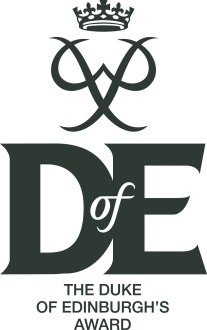 Buckingham Palace Gold Award Presentation: Tips for photography Please note that guests are welcome to take photographs in the gardens of Buckingham Palace, however we would ask that cameras are kept at a respectful distance whilst members of the Royal Family are present to enable them to meet as many guests as possible.The official photographers for this presentation are Tempest Photography. There will be two styles of official photography available at your upcoming Gold Award Presentation.Your group photo – this will be taken inside the gardens of Buckingham Palace with other young people from your presentation group – approximately 25 people – and will also include your guest presenter.Studio photography – we have an off-site photography studio where you can have an official Gold Award photograph taken. This includes the opportunity to have photos taken with family members or friends. The studio is located at Westminster Cathedral Hall. Anyone can visit the photography studio with you, even if they are not attending the presentation inside the gardens of Buckingham Palace.You will be able to preview your photos online three days after the presentation at www.Tempest-DofE.co.uk. To access the website, you will need your GAP reference number and eDofE ID. These are printed on your coloured admittance card, certificate and on all correspondence from us. Once you are logged onto the website you should be able to view your group photographs and any studio photographs that you had taken on the day.Please note that Tempest will be taking other photography on the day for private / media usage that has been pre-agreed with Buckingham Palace. There will also be authorised photographers from media outlets in attendance. You will be able to take photos outside the gates of Buckingham Palace however; no other photography will be allowed. 